附件3：满洲里市及扎赉诺尔区2023年上半年事业单位公开招聘工作人员线上面试流程线上面试流程分为：软件下载、设备准备、人脸登录、阅读考试相关要求、抽签、佐证绑定、进入考试、开始答题、交卷等环节。下文所用图片均为示意图，具体以正式考试系统为准。（一）软件下载。“智试云”在线考试系统由电脑端“智试云”及移动端“智试通”两部分构成，考生需要同时下载两个客户端才能完成考试。请在公告规定时间内通过电脑端浏览器打开下载地址下载。“智试云”直接点击下载，“智试通”使用移动设备（手机或平板）浏览器扫码下载。（二）设备准备。考试前，请确认考试环境（房间）、考试设备和系统配置符合要求，电量充足、网络正常，且录音、录像设备能在考试系统中正常运行。（三）人脸登录。考生于开考前 30 分钟使用人脸识别登录“智试云”线上考试系统。若人脸登录失败，请联系技术服务人员解决。考试过程中考生不得使用滤镜、美颜等功能，妆容不宜夸张，且保证摄像头可以准确地展现本人正面完整和清晰的脸部。考生不得遮挡面部、耳部，不得戴口罩、墨镜、帽子等，不得多端登录。（四）阅读考试相关要求。考生登录考试系统后，须认 真阅读考试附件相关文件，了解考试系统、考试流程及考试要求。抽签。进入考试前请根据考试要求完成抽签。抽签结果仅作为后续环节使用，不需要等待叫号进入考试，请考生在考试要求时间内进入考试。佐证绑定。进入考试前，打开“智试通”， 通过 APP 内置扫码功能扫描系统对应考试项目的二维码，开启佐证视频录制（录制的视频将自动分段上传）。注意：当二维码无法识别时，请使用绑定码绑定“智试通”和电脑端。考试开始前，使用移动设备前置摄像头 360 度环拍考试环境（确保本人在镜头内）。环拍完后将移动设备固定在能够拍摄到考生桌面、电脑屏幕及考生行为的位置上全程拍摄考试过程（不得中断拍摄）。（七）进入考试。当允许进入考试后（注意考试进入时间），考生可点击【进入考试】按钮进入考试页面。如【进入考试】按钮不可点击，请点击【刷新】按钮更新考试状态。考生只能使用一个显示器进行考试，如有外接显示器的，请先拔掉多余外接显示器再进入考试。考生进入考试界面后系统将自动开启视频录制并实时上传至服务器，请考生不要作出切屏、截屏或其它与考试无关的操作。（八）开始答题。考生必须在开考前进入到考试页面。开考后仍未进入考试页面的，系统不再允许考生进入且视为缺考。（九）交卷。考试时间截止时，电脑端将自动结束考试，请考生耐心等待数据上传，直至提示上传完毕后方可回到首页。移动端请手动停止视频拍摄，并于 30 分钟内检查确认佐证视频是否完全上传。若显示上传失败，请点击重新上传或联系技术人员处理。在考试成绩未公布之前，请勿卸载或删除“智试云”和“智试通”软件及相关文件。注意事项：1.当题目不显示时，请点击左上角【刷新】重新加载。2.考试过程中请考生不要作出与考试无关的任何操作，考试全程录音、录像、录屏。3.考试过程中考生不得抄录、复制或外泄传播考试相关内容，不得在网络上发布任何与考试相关的信息。4.考试过程中考生不得查阅任何资料或向他人求助或交谈。不允许佩戴耳机，不得使用任何形式的电子工具（包含但不限于智能眼镜、智能手表、智能手环等）或纸质资料。5.考生作答期间，不得以任何方式暗示或透露姓名等个人信息。6.考生放置电脑的桌面应保持整洁，不允许摆放与考试无关的物品，包括但不限于其他通讯和电子设备、书籍、资料等。7.考试过程中，如遇网络中断，请重新连接网络后再次进入考试。8.考试结束后会显示数据上传界面，请考生不要作出任何操作。数据上传完成将提示上传成功（此时可关闭考试页面，完成本次考试）；数据上传失败，请按照指引操作或拨打技术咨询电话。9.考试过程中，如遇其他特殊情况，考生可通过【求助】联系监考人员。 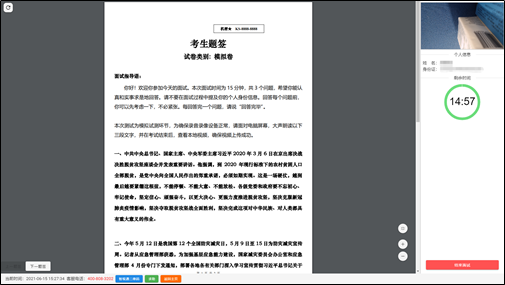 （样式图，内容以系统为准）